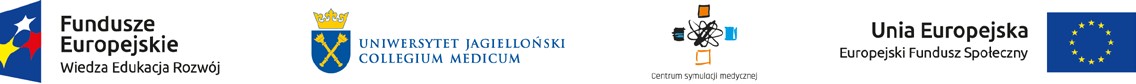 Kurs instruktorów z zakresu symulacji medycznej dla kadry dydaktycznej Uniwersytetu Jagiellońskiego - Collegium MedicumKurs realizowany w ramach projektu: Dydaktyka, Innowacja, Rozwój. Podniesienie jakości kształcenia poprzez rozwój innowacyjnej edukacjiTermin:	1-2.10.2019Miejsce:	Zakład Dydaktyki Medycznej UJ CM, ul. św. Łazarza 16, 31-530 Kraków (budynekCentrum Dydaktyczno-Kongresowego UJ CMPROGRAM:Moduł 1, Dzień 1. Tytuł: Podstawy teoretyczne wykorzystania symulacji wysokiej wierności w kształceniu na kierunkach medycznych.Cele modułu:Zapoznanie z możliwościami wykorzystania symulacji w kształceniu na kierunkach medycznych.Zapoznanie z podstawowymi zasadami uczenia osób dorosłych.Zapoznanie z podstawowymi zasadami prowadzenia ćwiczeń z wykorzystaniem symulacji (struktura zajęć, rola wprowadzenia i debriefingu).Zapoznanie z podstawowymi zasadami konstruowania informacji zwrotnej i debriefingu.Zapoznanie z podstawowymi zasadami pisania scenariuszy zajęć prowadzonych metodąsymulacji.08:00-08:15	Wstęp. Cele i reguły kursu. - wykład08:15-08:45	Prowadzenie ćwiczeń z wykorzystaniem symulacji wysokiej wierności (struktura zajęć, rola wprowadzenia i debriefingu). – wykład08:45-09:30	Zasady konstruowania informacji zwrotnej. - wykład09:30-09:45	Przerwa kawowa09:30-10:30	Zapoznanie się ze sprzętem na salach symulacyjnych (grupy)Projekt Dydaktyka, Innowacja, Rozwój. Podniesienie jakości kształcenia poprzez rozwój innowacyjnej edukacji.Biuro projektu:Uniwersytet Jagielloński – Collegium Medicumul. św. Anny 12 31-008 KrakówZakład Dydaktyki Medycznej UJ CM ul. św. Łazarza 16, 31-530 Krakówtel.: 12 619 97 12, fax: 12 619 97 08;ail: ciem@cm-uj.krakow.pl10:30-11:30	Pisanie symulowanych scenariuszy klinicznych – praca w małych grupachModuł 2 Dzień 1 i 2Tytuł: Kształcenie z wykorzystaniem symulacji medycznejCele modułu:Poznanie sprzętu wykorzystywanego podczas prowadzenia zajęć z zakresu nauczania prostychumiejętności technicznych.Przygotowanie do prowadzenia zajęć z zakresu nauczania prostych umiejętności technicznych.Zapoznanie z podstawowymi zasadami konstruowania informacji zwrotnej.Poznanie sprzętu wykorzystywanym podczas prowadzenia zajęć metodą symulacji, w tym symulacji wysokiej wierności.Przygotowanie do prowadzenia zajęć z zakresu symulacji medycznej z wykorzystaniem symulowanych scenariuszy klinicznych6.   Przygotowani do prowadzenia oceny wiedzy i umiejętności studentów z wykorzystaniemsymulacjiDzień 111:30-12:00	Prowadzenie ćwiczeń z wykorzystaniem symulacji – pokaz. 
Uczenie umiejętności technicznych metodą czterech kroków12:00-12:45	Przerwa lunch12.45-14:00	Prowadzenie ćwiczeń z zakresu nauczania prostych umiejętności technicznych (struktura zajęć, rola wprowadzenia i informacji zwrotnej) – ćwiczenia 114:00-15:00	Prowadzenie ćwiczeń z wykorzystaniem symulacji – pokaz.  	 Uczenie z wykorzystaniem symulacji wysokiej wierności15:00-15:15	Przerwa Lunch
15:15-18:30	 Prowadzenie ćwiczeń z wykorzystaniem symulacji wysokiej wierności (struktura zajęć,rola wprowadzenia i debriefingu) – ćwiczenia 1 18:30-18:45	Pytania, podsumowanie dniaDzień 209:00-10:30	Prowadzenie ćwiczeń z zakresu nauczania prostych umiejętności technicznych(struktura zajęć, rola wprowadzenia i informacji zwrotnej) – ćwiczenia 210:30-10:45	Przerwa kawowa10:45-12:15	Prowadzenie ćwiczeń z wykorzystaniem symulacji wysokiej wierności (struktura zajęć, rola wprowadzenia i debriefingu) – ćwiczenia 212:15-13:00	Przerwa Lunch13:00-16:15	Prowadzenie ćwiczeń z wykorzystaniem symulacji wysokiej wierności (struktura zajęć, rola wprowadzenia i debriefingu) – ćwiczenia 216:15-16:45	Pytania, podsumowanie dnia